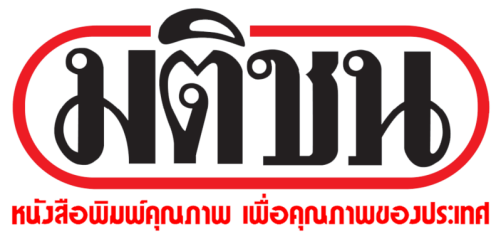        หนังสือพิมพ์ฉบับวันจันทร์ที่ 26 มิถุนายน 2560 หน้าที่ 9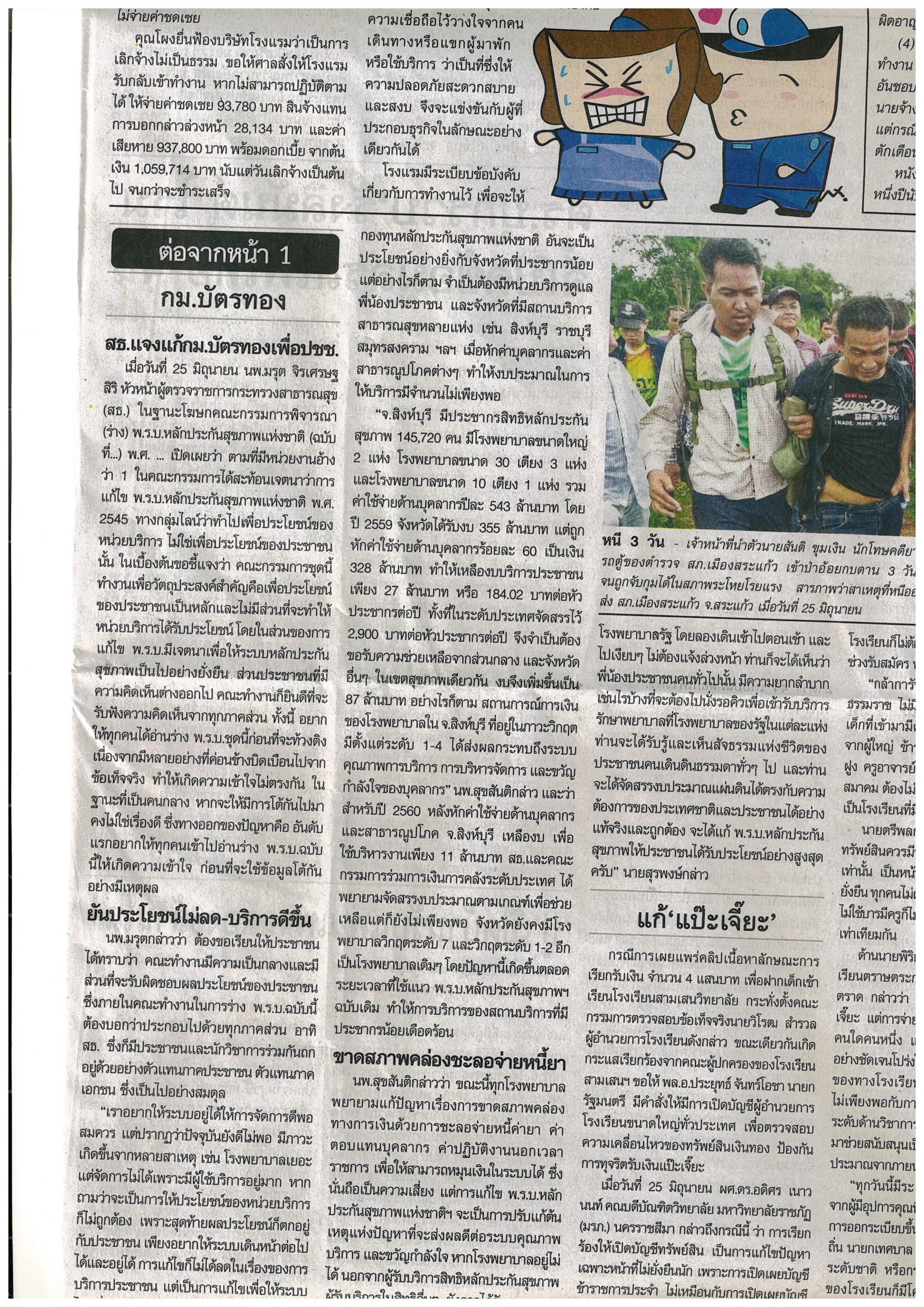 